KАРАР                                           № 71                          ПОСТАНОВЛЕНИЕ28 август 2019 йыл                                                          28 августа 2019 годаО  комплексе мероприятий по обеспечению пожарной безопасности в осенне-зимний период 2019-2020 г.г. на территории сельского поселения Качегановский сельсовет муниципального районаМиякинский район Республики БашкортостанВо исполнение постановления Правительства Республики Башкортостан от 14 сентября 2012 года № 319 «О ежегодном комплексе мероприятий по обеспечению пожарной безопасности в осенне-зимний период на территории Республики Башкортостан», руководствуясь федеральными законами от 21 декабря 1994 года № 69-ФЗ «О пожарной безопасности», от 06 октября  2003 года №131 ФЗ «Об общих принципах организации местного самоуправления в Российской Федерации», в целях недопущения возникновения пожаров в осенне-зимний период, ПОСТАНОВЛЯЮ:1.В декабре провести месячник пожарной безопасности, в ходе которого усилить проведение комплекса профилактических мероприятий по недопущению чрезвычайных ситуаций;провести анализ исполнения целевой программы, направленной на обеспечение пожарной безопасности;провести анализ функционирования в населенных пунктах добровольных пожарных формирований, принять меры для активизации их работы;организовать проведение сходов граждан во всех населенных пунктах с малоэтажными зданиями, имеющими низкую степень огнестойкости, для доведения до населения необходимости соблюдения правил пожарной безопасности и ограничения нахождения детей без присмотра взрослых;в срок до 1 декабря составить графики проведения массовых новогодних и рождественских мероприятий на объектах социальной сферы, образования, культуры, спорта с последующим доведением их до органов федерального государственного пожарного надзора и органов внутренних дел; обеспечить наружное освещение территорий населенных пунктов в темное время суток в местах размещения пожарных гидрантов, наружных пожарных лестниц и мест размещения пожарного инвентаря;обеспечить беспрепятственный проезд пожарно-спасательной техники к населенным пунктам и внутри населенных пунктов, к зданиям (сооружениям), противопожарному водоснабжению и его очистку от снега и льда;в срок до 1 декабря рассмотреть на заседаниях комиссий по чрезвычайным ситуациям и обеспечению пожарной безопасности вопросы организации противопожарной защиты населенных пунктов, подготовки к новогодним и рождественским праздничным мероприятиям;в срок до 15 декабря обеспечить информирование юридических лиц и индивидуальных предпринимателей, принимающих участие в проведении новогодних и рождественских мероприятий, о необходимости выполнения противопожарных мероприятий;до 15 ноября в рамках профилактической операции «Жилище» осуществить комиссионную проверку противопожарного состояния жилищ граждан, в том числе мест проживания неблагополучных и многодетных семей, лиц, состоящих на профилактическом учете, злоупотребляющих спиртными напитками, обеспечить контроль за содержанием в надлежащем состоянии внутридомовых электрических и газовых сетей, отопительных приборов, к данной работе привлекать представителей средств массовой информации;при формировании бюджета предусмотреть финансирование работ по ремонту или замене неисправных печей, систем электрооборудования, приобретению автономных пожарных извещателей, первичных средств пожаротушения;обеспечить информирование населения через средства массовой информации о мерах пожарной безопасности при пользовании отопительными печами, электрооборудованием, электроприборами, а также пиротехнической продукцией;2.Рекомендовать КФХ «Муллабаев Р.Р.», КФХ «Махиянов Р.М.» в осенне-зимний период обеспечить пожарную безопасность на животноводческих фермах и комплексах, по содержанию в надлежащем состоянии электрических и газовых сетей, отопительных приборов, средств пожаротушения,  предназначенных для хранения зерновых культур и грубых кормов.3.	Рекомендовать     руководителям     организаций     всех     форм
собственности  в осенне-зимний пожароопасный период:создать из числа работников добровольные пожарные формирования;обеспечить наружное освещение территорий объектов в темное время суток в местах размещения пожарных гидрантов, наружных пожарных лестниц и мест размещения пожарного инвентаря;обеспечивать беспрепятственный проезд пожарно-спасательной техники к зданиям (сооружениям), противопожарному водоснабжению;в срок до 15 ноября проверить и привести в исправное состояние источники противопожарного водоснабжения (пожарные гидранты, водонапорные башни), обеспечить их соответствующее обозначение, в последующем - очистку от снега и льда;усилить контроль за организацией безопасного проведения огневых работ во взрывоопасных и взрывопожароопасных помещениях, а также не допускать применения паяльных ламп и других способов с наличием открытого огня для отогревания замерзших труб;организовать размещение в административных зданиях и на производственных участках наглядной агитации о мерах пожарной безопасности (листовок, информационных стендов, уголков пожарной безопасности и т.д.);не допускать проведения праздничных мероприятий на объектах, где имеются нарушения правил пожарной безопасности;не допускать использование пиротехнических изделий в период проведения массовых мероприятий в закрытых помещениях;не допускать хранение и реализацию пиротехнических изделий в местах, не соответствующих правилам пожарной безопасности, не санкционированную реализацию пиротехнической продукции, продажу не сертифицированных пиротехнических изделий;в срок до 15 ноября обеспечить договоренность с организациями, расположенными в непосредственной близости, о возможности временного размещения эвакуированных людей при пожарах в зимнее время;в срок до 1 декабря рассмотреть вопросы обеспечения пожарной безопасности подведомственных объектов с учетом особенностей зимнего периода на заседаниях (совещаниях) с принятием соответствующих решений;провести инструктажи с работниками по соблюдению мер пожарной безопасности при эксплуатации пожароопасного оборудования и в период новогодних и рождественских мероприятий;ежеквартально проводить практические занятия на объектах с массовым пребыванием людей по эвакуации населения на случай возникновения пожара и проверять готовность персонала к действиям при чрезвычайных ситуациях.        4. Контроль за исполнением настоящего постановления возложить на  управляющего делами администрации сельского поселения Качегановский сельсовет муниципального района Миякинский район.Глава сельского поселения                                                               Г.Р. Кадырова                                                                               Башkортостан Республикаhы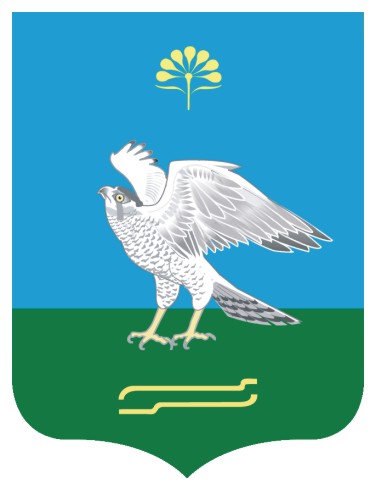 Миeкe районы муниципаль районыныn Кoсoгeн ауыл советы ауыл билeмehе 	ХакимиeтеАдминистрация сельского поселения Качегановский сельсовет муниципального района Миякинский район Республики БашкортостанБашkортостан РеспубликаhыМиeкe районы муниципаль районыныn Кoсoгeн ауыл советы ауыл билeмehе 	ХакимиeтеАдминистрация сельского поселения Качегановский сельсовет муниципального района Миякинский район Республики Башкортостан